9th Meeting of the Subcommittee on Policy and Programme of Workof the Committee of Permanent Representatives (CPR) todiscuss the draft Stakeholder Engagement Policy  Wednesday, 25 April 2018 at 2.00 pmConference Room 4Provisional AgendaAdoption of the Agenda.Presentation and Discussion on the draft Stakeholder Engagement Policy.Any Other Matters. 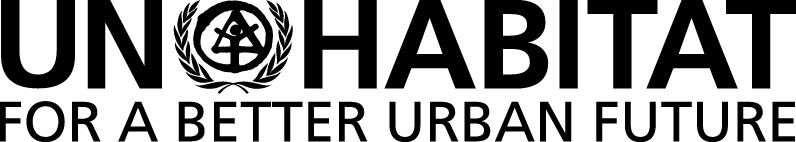 United Nations Human Settlements ProgrammeTel: +254-20 7623216UN-HabitatGCSecretariat@unhabitat.org